LIÊN ĐỘI TRƯỜNG THCS AN TIẾN TIẾP TỤC TUYÊN TRUYỀN VỀ AN TOÀN GIAO THÔNG ====================================Hiện nay vấn đề ATGT đang là mối quan tâm hàng đầu của thành phố. Để giảm tải tai nạn giao thông và giáo dục các em học sinh thực hiện tốt các quy định khi tham gia giao thông. Kính gửi các bậc PHHS cùng phối hợp thực hiện tuyên truyền, quản lí các con: 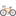 1. Không điều khiển xe máy (từ 50 phân khối trở lên), xe máy điện khi chưa đủ 16 tuổi.2. Không lạng lách, đánh võng, phóng nhanh, vượt ẩu, chở quá số người quy định khi tham gia giao thông.3. Chấp hành luật giao thông.4. Đội mũ bảo hiểm đúng quy định.5. Đối với PHHS: Không giao phương tiện giao thông ( xe máy, xe máy điện…) cho con khi con chưa đủ tuổi điều khiển phương tiện giao thông đó.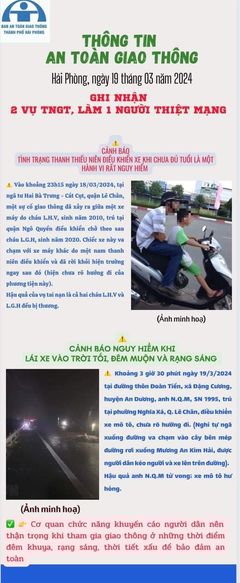 